Градска управа за инфраструктуру и развој  Града Ужица објављујеОБАВЕШТЕЊЕ О ДОДЕЛИ УГОВОРА
Наручилац: Град Ужице, Градска управа за инфраструктуру и развојАдреса: Димитрија Туцовића 52, УжицеВрста јавног наручиоца: орган јединице локалне самоуправеПредмет набавке: Радови на прикључењу градске библиотеке Ужице на систем ЈКП Градска Топлана Ужице Врста предмета набавке: радовиИнтернет страница наручиоца: www.uzice.rs Процењена вредност јавне набавке: 2.250.000 динара без ПДВ-аУговорена вредност јавне набавке: 2.223.710 динара без ПДВ-а                                                             2.668.452 динара са ПДВ-омКритеријум за доделу уговора: уговор се додељује економски најповољнијој понуди која се одређује на основу критеријума цене.Број примљених понуда:1 (једна) понудаДатум доношења одлуке о додели уговора:17.09.2020. годинеДатум закључења уговора:  24.09.2020. годинеОсновни подаци о добављачу:  ЗЦ Андрић д.о.о. Ужице, ул. Николе Пашића бр.50, ПИБ:107872863; МБ:20887460.Лица за контакт: Славиша Пројевић, slavisa.projevic@uzice.rs и Ивана Дрчелић, ivana.drcelic@uzice.rs   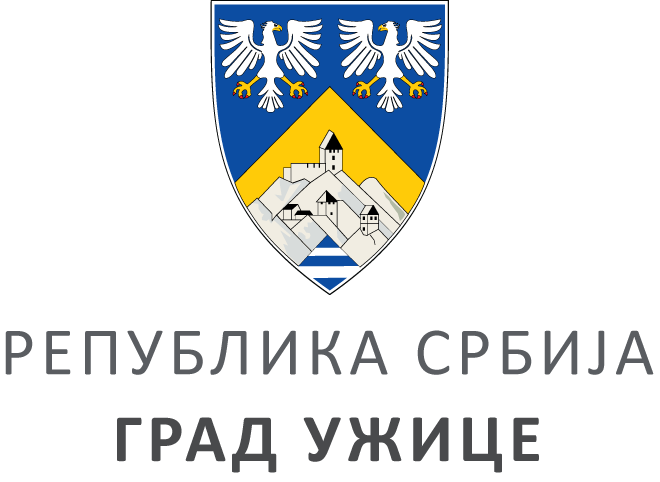 ГРАДСКА УПРАВА ЗА ИНФРАСТРУКТУРУ И РАЗВОЈГРАДСКА УПРАВА ЗА ИНФРАСТРУКТУРУ И РАЗВОЈГРАДСКА УПРАВА ЗА ИНФРАСТРУКТУРУ И РАЗВОЈГРАДСКА УПРАВА ЗА ИНФРАСТРУКТУРУ И РАЗВОЈVIII ББрој: 404-207/20ББрој: 404-207/20Датум:Датум:24.09.2020. године